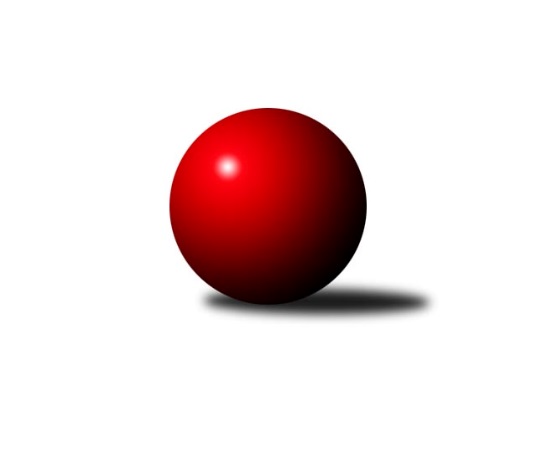 Č.11Ročník 2016/2017	10.12.2016Nejlepšího výkonu v tomto kole: 3364 dosáhlo družstvo: KK Kosmonosy 2. KLM A 2016/2017Výsledky 11. kolaSouhrnný přehled výsledků:TJ Sokol Duchcov	- TJ Start Rychnov n. Kn.	5.5:2.5	3308:3303	11.0:13.0	2.12.SKK Bohušovice	- TJ Sokol Kdyně	2:6	3202:3253	11.5:12.5	3.12.KK Kosmonosy 	- TJ Slovan Karlovy Vary	5:3	3364:3228	16.0:8.0	3.12.SKK Rokycany ˝B˝	- KK SDS Sadská	3:5	3295:3354	12.0:12.0	3.12.TJ Sokol Kolín 	- KK Lokomotiva Tábor	2:6	3158:3293	12.0:12.0	3.12.KK Konstruktiva Praha 	- TJ Dynamo Liberec	3:5	3131:3204	10.5:13.5	3.12.TJ Sokol Duchcov	- SKK Rokycany ˝B˝	8:0	3414:3249	17.5:6.5	9.12.TJ Start Rychnov n. Kn.	- TJ Sokol Kdyně	5.5:2.5	3514:3472	13.0:11.0	10.12.SKK Bohušovice	- KK Lokomotiva Tábor	4:4	3166:3164	15.0:9.0	10.12.TJ Slovan Karlovy Vary	- TJ Dynamo Liberec	5:3	3230:3158	14.0:10.0	10.12.KK Kosmonosy 	- KK SDS Sadská	3:5	3263:3302	11.0:13.0	10.12.KK Konstruktiva Praha 	- TJ Sokol Kolín 	6:2	3211:3115	13.0:11.0	10.12.Tabulka družstev:	1.	TJ Sokol Kdyně	11	9	0	2	59.5 : 28.5 	149.5 : 114.5 	 3330	18	2.	TJ Sokol Duchcov	11	8	0	3	59.5 : 28.5 	154.0 : 110.0 	 3323	16	3.	KK SDS Sadská	11	8	0	3	56.0 : 32.0 	148.0 : 116.0 	 3293	16	4.	TJ Start Rychnov n. Kn.	11	7	1	3	53.0 : 35.0 	144.0 : 120.0 	 3299	15	5.	TJ Slovan Karlovy Vary	11	7	0	4	48.0 : 40.0 	123.0 : 141.0 	 3288	14	6.	SKK Bohušovice	11	6	1	4	47.0 : 41.0 	138.0 : 126.0 	 3204	13	7.	KK Lokomotiva Tábor	11	5	1	5	40.0 : 48.0 	120.0 : 144.0 	 3295	11	8.	SKK Rokycany ˝B˝	11	5	0	6	39.0 : 49.0 	130.0 : 134.0 	 3249	10	9.	KK Kosmonosy	11	4	0	7	40.0 : 48.0 	135.0 : 129.0 	 3242	8	10.	TJ Dynamo Liberec	11	3	0	8	31.0 : 57.0 	120.0 : 144.0 	 3245	6	11.	KK Konstruktiva Praha	11	2	1	8	34.0 : 54.0 	116.5 : 147.5 	 3197	5	12.	TJ Sokol Kolín	11	0	0	11	21.0 : 67.0 	106.0 : 158.0 	 3171	0Podrobné výsledky kola:	 TJ Sokol Duchcov	3308	5.5:2.5	3303	TJ Start Rychnov n. Kn.	Pavel Šporel	131 	 149 	 142 	131	553 	 2:2 	 545 	 136	135 	 134	140	Oldřich Krsek	Jakub Dařílek	154 	 125 	 138 	140	557 	 1:3 	 556 	 141	126 	 139	150	Dalibor Ksandr	František Dobiáš	139 	 135 	 130 	98	502 	 1:3 	 581 	 123	146 	 162	150	Roman Kindl	Tomáš Štraicher	143 	 154 	 143 	136	576 	 3:1 	 552 	 139	145 	 129	139	Vojta Šípek	Josef Pecha	136 	 141 	 133 	128	538 	 2:2 	 538 	 141	131 	 130	136	Jiří Brouček	Miloš Civín	147 	 142 	 167 	126	582 	 2:2 	 531 	 153	121 	 118	139	Martin Čihákrozhodčí: Nejlepší výkon utkání: 582 - Miloš Civín	 SKK Bohušovice	3202	2:6	3253	TJ Sokol Kdyně	Radek Kraus	118 	 112 	 107 	120	457 	 0:4 	 532 	 129	139 	 134	130	Tomáš Timura	Jaroslav Chvojka	128 	 113 	 118 	134	493 	 2:2 	 541 	 127	143 	 143	128	Michael Kotál	Milan Perníček	150 	 131 	 153 	146	580 	 1.5:2.5 	 576 	 125	131 	 163	157	Viktor Pytlík	Lukáš Dařílek	138 	 140 	 145 	155	578 	 4:0 	 529 	 133	131 	 131	134	Václav Kuželík ml.	Jiří Semerád	156 	 132 	 145 	166	599 	 3:1 	 532 	 126	160 	 125	121	David Machálek	Jaromír Hnát *1	122 	 113 	 130 	130	495 	 1:3 	 543 	 144	131 	 148	120	Jindřich Dvořákrozhodčí: střídání: *1 od 91. hodu Tomáš SvobodaNejlepší výkon utkání: 599 - Jiří Semerád	 KK Kosmonosy 	3364	5:3	3228	TJ Slovan Karlovy Vary	Jiří Vondráček	144 	 145 	 143 	138	570 	 2:2 	 574 	 139	140 	 144	151	Tomáš Pavlík	Tomáš Bajtalon	155 	 135 	 124 	135	549 	 3:1 	 497 	 125	120 	 125	127	Miroslav Handšuh *1	Jaroslav Doškář	131 	 139 	 126 	125	521 	 2:2 	 531 	 129	118 	 147	137	Pavel Staša	Pavel Říha	137 	 131 	 121 	167	556 	 2:2 	 560 	 133	143 	 138	146	Tomáš Beck st.	Luboš Beneš	139 	 150 	 137 	142	568 	 3:1 	 545 	 135	128 	 149	133	Václav Hlaváč st.	Dušan Plocek	153 	 134 	 154 	159	600 	 4:0 	 521 	 136	130 	 119	136	Václav Krýslrozhodčí: střídání: *1 od 61. hodu Jaroslav PávNejlepší výkon utkání: 600 - Dušan Plocek	 SKK Rokycany ˝B˝	3295	3:5	3354	KK SDS Sadská	Martin Maršálek	130 	 112 	 138 	127	507 	 0:4 	 568 	 144	139 	 149	136	Aleš Košnar	Václav Fűrst	124 	 116 	 130 	142	512 	 1:3 	 578 	 136	164 	 146	132	Jan Renka st.	Pavel Andrlík ml.	140 	 154 	 132 	137	563 	 4:0 	 523 	 135	140 	 120	128	Antonín Svoboda	Josef Pauch	146 	 165 	 152 	118	581 	 3:1 	 527 	 123	129 	 117	158	Martin Schejbal	Libor Bureš	117 	 138 	 144 	149	548 	 2:2 	 578 	 156	130 	 155	137	Václav Schejbal	Petr Fara	152 	 146 	 152 	134	584 	 2:2 	 580 	 154	136 	 134	156	Tomáš Bekrozhodčí: Nejlepší výkon utkání: 584 - Petr Fara	 TJ Sokol Kolín 	3158	2:6	3293	KK Lokomotiva Tábor	Jaroslav Hanuš	127 	 127 	 123 	115	492 	 0:4 	 561 	 135	140 	 151	135	Karel Smažík	Václav Kňap	137 	 136 	 145 	128	546 	 4:0 	 517 	 131	131 	 132	123	Borek Jelínek	Jindřich Lauer	139 	 147 	 134 	116	536 	 2:2 	 554 	 137	123 	 159	135	David Kášek	Lukáš Hološko	139 	 138 	 122 	110	509 	 1:3 	 563 	 142	136 	 130	155	Ladislav Takáč	Jan Pelák	152 	 139 	 160 	136	587 	 3:1 	 573 	 133	131 	 141	168	Miroslav Dvořák	Jaroslav Šatník *1	140 	 119 	 115 	114	488 	 2:2 	 525 	 131	111 	 138	145	Petr Bystřický *2rozhodčí: střídání: *1 od 70. hodu Vojtěch Zelenka, *2 od 61. hodu Jaroslav MihálNejlepší výkon utkání: 587 - Jan Pelák	 KK Konstruktiva Praha 	3131	3:5	3204	TJ Dynamo Liberec	Zdeněk Zahrádka	139 	 134 	 124 	135	532 	 1:3 	 572 	 143	142 	 158	129	Vojtěch Pecina	Tibor Machala	124 	 134 	 139 	129	526 	 3:1 	 507 	 113	128 	 129	137	Ladislav Wajsar st. st.	Pavel Kohlíček	129 	 128 	 124 	140	521 	 1:3 	 551 	 124	149 	 133	145	Zdeněk Pecina st.	Pavel Wohlmuth	131 	 127 	 123 	147	528 	 2:2 	 517 	 129	132 	 133	123	Vojtěch Trojan	Jaroslav Borkovec	146 	 139 	 126 	126	537 	 3.5:0.5 	 503 	 121	139 	 120	123	Roman Žežulka	Jan Barchánek	114 	 142 	 118 	113	487 	 0:4 	 554 	 141	146 	 136	131	Josef Zejda ml.rozhodčí: Nejlepší výkon utkání: 572 - Vojtěch Pecina	 TJ Sokol Duchcov	3414	8:0	3249	SKK Rokycany ˝B˝	Pavel Šporel	128 	 151 	 147 	134	560 	 3.5:0.5 	 525 	 122	136 	 147	120	Libor Bureš	Miloš Civín	147 	 148 	 150 	135	580 	 3:1 	 541 	 135	135 	 128	143	Jan Holšan	František Dobiáš	139 	 136 	 130 	141	546 	 2:2 	 542 	 129	148 	 139	126	Ladislav Moulis	Tomáš Štraicher	137 	 136 	 151 	145	569 	 3:1 	 547 	 129	140 	 141	137	Martin Prokůpek	Josef Pecha	138 	 138 	 149 	150	575 	 2:2 	 548 	 141	125 	 154	128	Petr Fara	Zdeněk Ransdorf	153 	 134 	 148 	149	584 	 4:0 	 546 	 137	130 	 146	133	Pavel Andrlík ml.rozhodčí: Nejlepší výkon utkání: 584 - Zdeněk Ransdorf	 TJ Start Rychnov n. Kn.	3514	5.5:2.5	3472	TJ Sokol Kdyně	Dalibor Ksandr	153 	 133 	 159 	146	591 	 3:1 	 559 	 126	156 	 139	138	Viktor Pytlík *1	Martin Holakovský	151 	 129 	 143 	132	555 	 1:3 	 603 	 159	159 	 138	147	Michael Kotál	Vojta Šípek	145 	 161 	 160 	152	618 	 2:2 	 618 	 142	170 	 165	141	Tomáš Timura	Jiří Brouček	132 	 145 	 133 	129	539 	 1:3 	 584 	 137	144 	 161	142	Václav Kuželík ml.	Jaroslav Kejzlar	144 	 136 	 143 	142	565 	 3:1 	 542 	 135	147 	 129	131	Jindřich Dvořák	Martin Čihák	166 	 150 	 161 	169	646 	 3:1 	 566 	 129	154 	 136	147	David Machálekrozhodčí: střídání: *1 od 67. hodu Jiří Benda st.Nejlepší výkon utkání: 646 - Martin Čihák	 SKK Bohušovice	3166	4:4	3164	KK Lokomotiva Tábor	Milan Perníček	132 	 130 	 163 	138	563 	 4:0 	 510 	 123	129 	 124	134	Borek Jelínek	Radek Sipek	129 	 145 	 116 	145	535 	 2:2 	 553 	 119	147 	 145	142	Karel Smažík	Jaromír Hnát	142 	 121 	 115 	124	502 	 2:2 	 521 	 116	138 	 147	120	Miroslav Dvořák	Lukáš Dařílek	142 	 120 	 116 	120	498 	 2:2 	 525 	 131	141 	 138	115	Petr Chval	Jiří Semerád	142 	 135 	 139 	145	561 	 3:1 	 535 	 120	143 	 128	144	David Kášek	Tomáš Svoboda	145 	 111 	 115 	136	507 	 2:2 	 520 	 116	123 	 152	129	Ladislav Takáčrozhodčí: Nejlepší výkon utkání: 563 - Milan Perníček	 TJ Slovan Karlovy Vary	3230	5:3	3158	TJ Dynamo Liberec	Jaroslav Páv	129 	 124 	 135 	143	531 	 3:1 	 519 	 115	131 	 133	140	Ladislav Wajsar ml. ml.	Tomáš Pavlík	132 	 146 	 133 	137	548 	 2:2 	 563 	 144	145 	 143	131	Vojtěch Pecina	Pavel Staša	116 	 116 	 124 	127	483 	 2:2 	 495 	 115	105 	 129	146	Radek Chomout *1	Tomáš Beck st.	136 	 129 	 144 	137	546 	 2:2 	 525 	 123	137 	 120	145	Roman Žežulka	Václav Hlaváč st.	138 	 161 	 156 	142	597 	 4:0 	 513 	 122	134 	 129	128	Agaton Plaňanský ml.	Václav Krýsl	114 	 135 	 133 	143	525 	 1:3 	 543 	 131	145 	 149	118	Josef Zejda ml.rozhodčí: střídání: *1 od 61. hodu Zdeněk Pecina st.Nejlepší výkon utkání: 597 - Václav Hlaváč st.	 KK Kosmonosy 	3263	3:5	3302	KK SDS Sadská	Jiří Vondráček	140 	 120 	 119 	130	509 	 0:4 	 592 	 143	156 	 154	139	Aleš Košnar	Tomáš Bajtalon	144 	 136 	 122 	146	548 	 2:2 	 558 	 153	130 	 137	138	Martin Schejbal	Věroslav Říha *1	114 	 128 	 130 	139	511 	 0.5:3.5 	 564 	 137	140 	 148	139	Antonín Svoboda	Pavel Říha	162 	 136 	 115 	137	550 	 3:1 	 511 	 134	123 	 132	122	Václav Pešek	Luboš Beneš	151 	 146 	 157 	151	605 	 3:1 	 561 	 137	130 	 142	152	Tomáš Bek	Dušan Plocek	130 	 137 	 135 	138	540 	 2.5:1.5 	 516 	 109	129 	 135	143	Václav Schejbalrozhodčí: střídání: *1 od 61. hodu Jaroslav DoškářNejlepší výkon utkání: 605 - Luboš Beneš	 KK Konstruktiva Praha 	3211	6:2	3115	TJ Sokol Kolín 	Pavel Vymazal	137 	 124 	 162 	139	562 	 2:2 	 548 	 147	121 	 126	154	Jan Pelák	Jaroslav Pleticha st. st.	131 	 136 	 129 	132	528 	 0:4 	 557 	 138	145 	 141	133	Jindřich Lauer	Pavel Kohlíček	127 	 153 	 128 	131	539 	 3:1 	 534 	 118	148 	 127	141	Václav Kňap	Pavel Wohlmuth	136 	 142 	 124 	117	519 	 3:1 	 485 	 130	122 	 133	100	Jaroslav Šatník	Jaroslav Borkovec	116 	 122 	 117 	143	498 	 1:3 	 514 	 141	132 	 121	120	Lukáš Hološko	Zdeněk Zahrádka	144 	 157 	 132 	132	565 	 4:0 	 477 	 124	127 	 118	108	Vojtěch Zelenkarozhodčí: Nejlepší výkon utkání: 565 - Zdeněk ZahrádkaPořadí jednotlivců:	jméno hráče	družstvo	celkem	plné	dorážka	chyby	poměr kuž.	Maximum	1.	Tomáš Pavlík 	TJ Slovan Karlovy Vary	588.36	374.1	214.3	1.6	5/6	(651)	2.	Tomáš Bek 	KK SDS Sadská	576.45	367.4	209.1	2.0	4/6	(611)	3.	Zdeněk Ransdorf 	TJ Sokol Duchcov	574.10	378.1	196.0	3.1	5/7	(596)	4.	Aleš Košnar 	KK SDS Sadská	573.31	376.4	196.9	2.6	6/6	(611)	5.	Miloš Civín 	TJ Sokol Duchcov	567.23	380.7	186.5	2.6	6/7	(600)	6.	Michael Kotál 	TJ Sokol Kdyně	566.20	375.5	190.8	3.0	5/7	(610)	7.	Vojtěch Pecina 	TJ Dynamo Liberec	566.10	376.2	189.9	2.3	5/6	(638)	8.	Václav Kňap 	TJ Sokol Kolín 	564.94	369.2	195.7	2.0	7/7	(628)	9.	Dalibor Ksandr 	TJ Start Rychnov n. Kn.	564.17	374.4	189.8	2.8	6/6	(604)	10.	Tomáš Beck  st.	TJ Slovan Karlovy Vary	563.92	371.9	192.1	3.2	6/6	(589)	11.	Luboš Beneš 	KK Kosmonosy 	563.66	370.8	192.9	3.3	7/7	(605)	12.	Karel Smažík 	KK Lokomotiva Tábor	563.40	368.8	194.6	2.8	5/6	(581)	13.	Jakub Dařílek 	TJ Sokol Duchcov	561.00	373.6	187.4	3.4	5/7	(586)	14.	Petr Fara 	SKK Rokycany ˝B˝	560.32	372.1	188.2	2.7	7/7	(589)	15.	Roman Kindl 	TJ Start Rychnov n. Kn.	559.60	368.0	191.6	3.8	5/6	(622)	16.	David Machálek 	TJ Sokol Kdyně	559.20	367.6	191.6	4.4	7/7	(586)	17.	Josef Pecha 	TJ Sokol Duchcov	559.11	367.5	191.7	2.3	7/7	(575)	18.	Josef Zejda  ml.	TJ Dynamo Liberec	559.10	363.6	195.5	3.2	6/6	(620)	19.	Václav Kuželík  ml.	TJ Sokol Kdyně	558.91	372.0	186.9	2.5	7/7	(584)	20.	Martin Čihák 	TJ Start Rychnov n. Kn.	557.72	368.9	188.8	2.4	6/6	(646)	21.	Ladislav Takáč 	KK Lokomotiva Tábor	557.60	362.3	195.3	1.4	4/6	(590)	22.	Jiří Semerád 	SKK Bohušovice	557.23	365.2	192.0	2.1	5/6	(599)	23.	Václav Hlaváč  st.	TJ Slovan Karlovy Vary	556.58	367.5	189.1	2.4	6/6	(597)	24.	Jiří Vondráček 	KK Kosmonosy 	555.97	368.4	187.6	3.1	7/7	(581)	25.	Václav Krýsl 	TJ Slovan Karlovy Vary	554.94	368.6	186.3	3.0	6/6	(602)	26.	Jiří Brouček 	TJ Start Rychnov n. Kn.	554.90	373.3	181.6	3.2	5/6	(599)	27.	Viktor Pytlík 	TJ Sokol Kdyně	554.87	372.4	182.5	4.7	5/7	(634)	28.	Tomáš Timura 	TJ Sokol Kdyně	553.79	364.4	189.4	3.0	6/7	(618)	29.	Milan Perníček 	SKK Bohušovice	553.53	366.1	187.4	2.4	6/6	(595)	30.	Jaroslav Kejzlar 	TJ Start Rychnov n. Kn.	553.50	373.7	179.8	2.4	4/6	(643)	31.	Václav Schejbal 	KK SDS Sadská	552.97	358.9	194.0	2.5	6/6	(596)	32.	Jiří Němec 	TJ Sokol Kolín 	552.95	372.8	180.2	2.9	5/7	(587)	33.	Pavel Andrlík  ml.	SKK Rokycany ˝B˝	552.53	370.0	182.6	4.3	6/7	(597)	34.	Pavel Šporel 	TJ Sokol Duchcov	551.77	362.0	189.7	2.7	7/7	(587)	35.	David Kášek 	KK Lokomotiva Tábor	550.89	362.9	188.0	3.6	6/6	(592)	36.	Petr Chval 	KK Lokomotiva Tábor	550.55	358.9	191.7	3.3	5/6	(589)	37.	Vojta Šípek 	TJ Start Rychnov n. Kn.	550.00	363.9	186.1	3.9	5/6	(637)	38.	Jan Pelák 	TJ Sokol Kolín 	546.80	364.5	182.3	3.7	7/7	(596)	39.	Jan Holšan 	SKK Rokycany ˝B˝	545.67	358.8	186.9	4.1	6/7	(576)	40.	Tomáš Štraicher 	TJ Sokol Duchcov	544.40	366.0	178.4	5.2	6/7	(593)	41.	Antonín Svoboda 	KK SDS Sadská	544.08	369.1	175.0	5.2	6/6	(578)	42.	Agaton Plaňanský  ml.	TJ Dynamo Liberec	542.57	365.6	176.9	7.5	5/6	(588)	43.	Pavel Kohlíček 	KK Konstruktiva Praha 	539.80	366.7	173.1	5.9	7/7	(589)	44.	Jan Renka  st.	KK SDS Sadská	538.20	364.0	174.2	5.6	5/6	(594)	45.	Borek Jelínek 	KK Lokomotiva Tábor	537.88	357.7	180.2	2.4	5/6	(615)	46.	Jindřich Dvořák 	TJ Sokol Kdyně	537.85	360.9	177.0	5.1	5/7	(575)	47.	Libor Bureš 	SKK Rokycany ˝B˝	536.71	360.2	176.5	3.4	7/7	(559)	48.	Pavel Říha 	KK Kosmonosy 	535.88	359.6	176.2	4.0	5/7	(562)	49.	Tibor Machala 	KK Konstruktiva Praha 	535.40	362.2	173.2	6.8	5/7	(583)	50.	Martin Schejbal 	KK SDS Sadská	535.10	364.4	170.7	5.9	5/6	(558)	51.	Roman Žežulka 	TJ Dynamo Liberec	535.07	359.7	175.4	4.3	5/6	(573)	52.	Dušan Plocek 	KK Kosmonosy 	535.03	359.5	175.5	5.5	6/7	(600)	53.	Ladislav Moulis 	SKK Rokycany ˝B˝	534.80	358.0	176.8	6.2	5/7	(553)	54.	Lukáš Dařílek 	SKK Bohušovice	534.72	364.4	170.4	4.2	6/6	(586)	55.	Pavel Wohlmuth 	KK Konstruktiva Praha 	534.36	366.8	167.6	6.4	7/7	(578)	56.	Jindřich Lauer 	TJ Sokol Kolín 	533.81	365.0	168.8	5.2	7/7	(558)	57.	Vojtěch Trojan 	TJ Dynamo Liberec	532.20	367.6	164.6	6.6	5/6	(580)	58.	Tomáš Svoboda 	SKK Bohušovice	532.00	361.5	170.5	4.9	4/6	(558)	59.	Věroslav Říha 	KK Kosmonosy 	530.57	362.9	167.7	6.0	7/7	(564)	60.	Jiří Semelka 	TJ Sokol Duchcov	530.38	365.4	165.0	8.8	7/7	(568)	61.	Zdeněk Pecina  st.	TJ Dynamo Liberec	528.25	353.8	174.5	4.0	4/6	(564)	62.	Jaroslav Páv 	TJ Slovan Karlovy Vary	527.90	357.4	170.5	3.6	5/6	(555)	63.	Pavel Staša 	TJ Slovan Karlovy Vary	526.40	363.2	163.3	8.6	5/6	(566)	64.	Tomáš Bajtalon 	KK Kosmonosy 	524.60	355.6	169.0	5.2	5/7	(566)	65.	Jan Barchánek 	KK Konstruktiva Praha 	523.00	362.2	160.8	5.0	5/7	(550)	66.	Jaromír Hnát 	SKK Bohušovice	516.58	355.0	161.6	6.7	6/6	(554)		Josef Pauch 	SKK Rokycany ˝B˝	573.50	379.0	194.5	3.0	1/7	(581)		Petr Miláček 	KK SDS Sadská	572.50	373.5	199.0	4.0	1/6	(603)		Jaroslav Mihál 	KK Lokomotiva Tábor	570.33	370.9	199.4	1.8	3/6	(613)		Zdeněk Zahrádka 	KK Konstruktiva Praha 	565.90	377.0	189.0	3.5	4/7	(613)		Roman Filip 	SKK Bohušovice	561.00	376.0	185.0	7.0	1/6	(561)		Martin Maršálek 	SKK Rokycany ˝B˝	555.08	375.7	179.4	6.4	3/7	(572)		Miroslav Dvořák 	KK Lokomotiva Tábor	554.39	360.3	194.1	3.0	3/6	(593)		Václav Posejpal 	KK Konstruktiva Praha 	553.00	359.0	194.0	2.5	2/7	(554)		Pavel Vymazal 	KK Konstruktiva Praha 	552.00	361.0	191.0	4.0	1/7	(562)		Jiří Benda  st.	TJ Sokol Kdyně	550.45	369.4	181.1	2.1	4/7	(607)		Oldřich Krsek 	TJ Start Rychnov n. Kn.	545.00	368.0	177.0	3.0	1/6	(545)		Jaroslav Borkovec 	KK Konstruktiva Praha 	542.81	366.9	175.9	6.8	4/7	(591)		Martin Prokůpek 	SKK Rokycany ˝B˝	538.63	354.8	183.9	4.1	4/7	(587)		Jan Lommer 	TJ Sokol Kdyně	538.00	379.0	159.0	6.0	1/7	(538)		Václav Fűrst 	SKK Rokycany ˝B˝	537.67	359.3	178.4	4.5	3/7	(587)		Václav Pešek 	KK SDS Sadská	533.33	362.8	170.6	4.3	3/6	(576)		Martin Holakovský 	TJ Start Rychnov n. Kn.	531.33	366.2	165.2	9.8	2/6	(609)		Jaroslav Pleticha st.  st.	KK Konstruktiva Praha 	528.33	359.7	168.7	3.3	3/7	(535)		Radek Sipek 	SKK Bohušovice	526.67	349.9	176.8	2.8	3/6	(546)		Jaroslav Doškář 	KK Kosmonosy 	525.50	360.8	164.8	6.1	4/7	(539)		Petr Novák 	KK Kosmonosy 	525.00	365.0	160.0	4.0	1/7	(525)		František Dobiáš 	TJ Sokol Duchcov	524.00	360.5	163.5	3.5	1/7	(546)		Petr Bystřický 	KK Lokomotiva Tábor	523.50	369.0	154.5	4.5	2/6	(533)		Ladislav Šourek 	SKK Bohušovice	522.67	353.0	169.7	8.7	3/6	(556)		Radek Jung 	TJ Start Rychnov n. Kn.	521.33	372.3	149.0	8.7	3/6	(546)		Ladislav Wajsar ml.  ml.	TJ Dynamo Liberec	520.67	357.3	163.3	6.3	3/6	(537)		Jaroslav Šatník 	TJ Sokol Kolín 	520.00	363.8	156.3	8.8	4/7	(561)		Stanislav Vesecký 	KK Konstruktiva Praha 	518.00	358.0	160.0	4.0	2/7	(520)		Arnošt Nedbal 	KK Konstruktiva Praha 	516.50	348.5	168.0	5.5	2/7	(542)		Ladislav Wajsar st.  st.	TJ Dynamo Liberec	512.50	358.5	154.0	8.5	2/6	(518)		Miroslav Handšuh 	TJ Slovan Karlovy Vary	510.00	352.5	157.5	5.5	2/6	(524)		Miroslav Šnejdar  ml.	KK Konstruktiva Praha 	509.00	342.0	167.0	5.0	1/7	(509)		Jan Renka ml.  ml.	KK SDS Sadská	508.33	353.3	155.0	10.3	3/6	(571)		Matěj Stančík 	TJ Start Rychnov n. Kn.	507.00	377.0	130.0	11.0	1/6	(507)		Jaroslav Chvojka 	SKK Bohušovice	506.67	357.7	149.0	6.3	1/6	(526)		Vojtěch Zelenka 	TJ Sokol Kolín 	502.33	337.0	165.3	10.7	3/7	(527)		Martin Perníček 	SKK Bohušovice	499.67	336.2	163.5	7.5	3/6	(513)		Ladislav Koláček 	SKK Bohušovice	497.00	342.0	155.0	6.0	1/6	(497)		Lukáš Hološko 	TJ Sokol Kolín 	495.50	343.3	152.2	8.4	4/7	(514)		Václav Webr 	SKK Rokycany ˝B˝	494.50	348.0	146.5	10.5	2/7	(517)		Jaroslav Hanuš 	TJ Sokol Kolín 	491.67	342.3	149.3	12.3	3/7	(519)		Lubomír Kudrna 	TJ Dynamo Liberec	490.00	340.0	150.0	4.0	1/6	(490)		Pavel Holoubek 	TJ Sokol Kolín 	489.50	350.0	139.5	4.0	2/7	(498)		 		488.00	333.0	155.0	11.0	1/0	(488)		Bohuslav Petr 	SKK Rokycany ˝B˝	483.00	344.0	139.0	17.0	1/7	(483)		Radek Kraus 	SKK Bohušovice	457.00	323.0	134.0	14.0	1/6	(457)Sportovně technické informace:Starty náhradníků:registrační číslo	jméno a příjmení 	datum startu 	družstvo	číslo startu20697	Vojtěch Trojan	03.12.2016	TJ Dynamo Liberec	10x4073	Jiří Semerád	10.12.2016	SKK Bohušovice	11x19928	Václav Krysl	10.12.2016	TJ Slovan Karlovy Vary	11x845	Jaroslav Pleticha st.	10.12.2016	KK Konstruktiva Praha 	5x893	Jan Barchánek	03.12.2016	KK Konstruktiva Praha 	8x1449	Jaroslav Borkovec	10.12.2016	KK Konstruktiva Praha 	7x1670	František Dobiáš	09.12.2016	TJ Sokol Duchcov	2x2031	Václav Fürst	03.12.2016	SKK Rokycany ˝B˝	7x15707	Jakub Dařílek	02.12.2016	TJ Sokol Duchcov	5x3928	Pavel Šporer	09.12.2016	TJ Sokol Duchcov	11x4628	Miloš Civín	09.12.2016	TJ Sokol Duchcov	10x4637	Martin Prokůpek	09.12.2016	SKK Rokycany ˝B˝	6x2067	Libor Bureš	09.12.2016	SKK Rokycany ˝B˝	11x468	Oldřich Krsek	02.12.2016	TJ Start Rychnov n. Kn.	8x2557	Dušan Plocek	10.12.2016	KK Kosmonosy 	10x17145	Jaroslav Páv	10.12.2016	TJ Slovan Karlovy Vary	11x10972	Tomáš Pavlík	10.12.2016	TJ Slovan Karlovy Vary	9x22237	Vojtěch Zelenka	10.12.2016	TJ Sokol Kolín 	5x1952	Jan Pelák	10.12.2016	TJ Sokol Kolín 	11x22236	Lukáš Holosko	10.12.2016	TJ Sokol Kolín 	9x1630	Jindřich Lauer	10.12.2016	TJ Sokol Kolín 	10x16392	Jindřich Dvořák	10.12.2016	TJ Sokol Kdyně	8x20671	Michael Kotal	10.12.2016	TJ Sokol Kdyně	8x5005	Jaroslav Mihál	03.12.2016	KK Lokomotiva Tábor	10x19270	Agaton Plaňanský ml.	10.12.2016	TJ Dynamo Liberec	10x10605	Bořivoj Jelínek	10.12.2016	KK Lokomotiva Tábor	11x2047	Ladislav Moulis	09.12.2016	SKK Rokycany ˝B˝	5x16877	Martin Schejbal	10.12.2016	KK SDS Sadská	6x15474	Josef Pecha	09.12.2016	TJ Sokol Duchcov	11x10919	Karel Smažík	10.12.2016	KK Lokomotiva Tábor	8x14713	Martin Maršálek	03.12.2016	SKK Rokycany ˝B˝	6x12366	Jiří Brouček	10.12.2016	TJ Start Rychnov n. Kn.	10x15164	Jaroslav Kejzlar	10.12.2016	TJ Start Rychnov n. Kn.	10x12972	Aleš Košnar	10.12.2016	KK SDS Sadská	11x15331	Miroslav Dvořák	10.12.2016	KK Lokomotiva Tábor	10x1758	Viktor Pytlík	10.12.2016	TJ Sokol Kdyně	8x24158	Tibor Machala	03.12.2016	KK Konstruktiva Praha 	8x9964	Roman Žežulka	10.12.2016	TJ Dynamo Liberec	11x14657	Pavel Staša	10.12.2016	TJ Slovan Karlovy Vary	8x4947	Tomáš Beck st.	10.12.2016	TJ Slovan Karlovy Vary	11x17053	Václav Kňap	10.12.2016	TJ Sokol Kolín 	11x14254	Petr Fara	09.12.2016	SKK Rokycany ˝B˝	10x12694	Ladislav Takáč	10.12.2016	KK Lokomotiva Tábor	10x15392	Václav Schejbal	10.12.2016	KK SDS Sadská	11x2337	Jan Renka st.	03.12.2016	KK SDS Sadská	10x13941	Václav Pešek	10.12.2016	KK SDS Sadská	6x15279	Tomáš Bek	10.12.2016	KK SDS Sadská	8x18625	Pavel Vymazal	10.12.2016	KK Konstruktiva Praha 	3x17637	Jan Holšan	09.12.2016	SKK Rokycany ˝B˝	8x23484	Radek Kraus	03.12.2016	SKK Bohušovice	1x16563	Jiří Vondráček	10.12.2016	KK Kosmonosy 	11x4423	Pavel Říha	10.12.2016	KK Kosmonosy 	9x1905	Luboš Beneš	10.12.2016	KK Kosmonosy 	11x1649	Věroslav Řípa	10.12.2016	KK Kosmonosy 	10x12177	Tomáš Bajtalon	10.12.2016	KK Kosmonosy 	9x1659	Jaroslav Doškář	10.12.2016	KK Kosmonosy 	7x20795	Jaroslav Chvojka	03.12.2016	SKK Bohušovice	3x9687	Pavel Wohlmuth	10.12.2016	KK Konstruktiva Praha 	10x5501	Zdeněk Zahrádka	10.12.2016	KK Konstruktiva Praha 	9x16054	Tomáš Timura	10.12.2016	TJ Sokol Kdyně	9x10141	Václav Kuželík ml.	10.12.2016	TJ Sokol Kdyně	11x5898	David Kášek	10.12.2016	KK Lokomotiva Tábor	11x13333	Václav Hlaváč st.	10.12.2016	TJ Slovan Karlovy Vary	11x4899	David Machálek	10.12.2016	TJ Sokol Kdyně	11x23240	Radek Chomout	10.12.2016	TJ Dynamo Liberec	1x1819	Pavel Kohlíček	10.12.2016	KK Konstruktiva Praha 	11x16813	Martin Čihák	10.12.2016	TJ Start Rychnov n. Kn.	11x15363	Ladislav Wajsar ml.	10.12.2016	TJ Dynamo Liberec	4x11831	Vojtěch Pecina	10.12.2016	TJ Dynamo Liberec	8x12872	Ladislav Wajsar st.	03.12.2016	TJ Dynamo Liberec	2x2163	Zdeněk Pecina st.	10.12.2016	TJ Dynamo Liberec	11x20448	Pavel Andrlík ml.	09.12.2016	SKK Rokycany ˝B˝	10x23037	Jaroslav Hanuš	03.12.2016	TJ Sokol Kolín 	10x15393	Antonín Svoboda	10.12.2016	KK SDS Sadská	10x18312	Tomáš Štraicher	09.12.2016	TJ Sokol Duchcov	10x16789	Zdeněk Ransdorf	09.12.2016	TJ Sokol Duchcov	8x6055	Martin Holakovský	10.12.2016	TJ Start Rychnov n. Kn.	12x4540	Dalibor Ksandr	10.12.2016	TJ Start Rychnov n. Kn.	11x16584	Vojtěch Šípek	10.12.2016	TJ Start Rychnov n. Kn.	10x12492	Josef Zejda ml.	10.12.2016	TJ Dynamo Liberec	11x16449	Miroslav Handšuh	03.12.2016	TJ Slovan Karlovy Vary	5x13973	Lukáš Dařílek	10.12.2016	SKK Bohušovice	11x4062	Milan Perníček	10.12.2016	SKK Bohušovice	11x10288	Radek Šípek	10.12.2016	SKK Bohušovice	5x3749	Jiří Benda st.	10.12.2016	TJ Sokol Kdyně	9x14595	Jaromír Hnát	10.12.2016	SKK Bohušovice	10x14596	Tomáš Svoboda	10.12.2016	SKK Bohušovice	6x12401	Jaroslav Šatník	10.12.2016	TJ Sokol Kolín 	5x5644	Petr Bystřický	03.12.2016	KK Lokomotiva Tábor	7x10020	Petr Chval	10.12.2016	KK Lokomotiva Tábor	8x2051	Josef Pauch	03.12.2016	SKK Rokycany ˝B˝	2x11871	Roman Kindl	02.12.2016	TJ Start Rychnov n. Kn.	11x
Hráči dopsaní na soupisku:registrační číslo	jméno a příjmení 	datum startu 	družstvo	Program dalšího kola:14.1.2017	so	10:00	TJ Sokol Kdyně - KK SDS Sadská	14.1.2017	so	13:30	SKK Rokycany ˝B˝ - KK Lokomotiva Tábor	14.1.2017	so	13:30	KK Kosmonosy  - SKK Bohušovice	14.1.2017	so	14:00	TJ Sokol Kolín  - TJ Dynamo Liberec	14.1.2017	so	14:00	TJ Sokol Duchcov - TJ Slovan Karlovy Vary	14.1.2017	so	15:00	KK Konstruktiva Praha  - TJ Start Rychnov n. Kn.	Nejlepší šestka kola - absolutněNejlepší šestka kola - absolutněNejlepší šestka kola - absolutněNejlepší šestka kola - absolutněNejlepší šestka kola - dle průměru kuželenNejlepší šestka kola - dle průměru kuželenNejlepší šestka kola - dle průměru kuželenNejlepší šestka kola - dle průměru kuželenNejlepší šestka kola - dle průměru kuželenPočetJménoNázev týmuVýkonPočetJménoNázev týmuPrůměr (%)Výkon2xDušan PlocekKosmonosy6003xJiří SemerádBohušovice112.815991xJiří SemerádBohušovice5991xDušan PlocekKosmonosy110.156002xJan PelákKolín5875xMilan PerníčekBohušovice109.235801xPetr FaraRokycany B5842xLukáš DařílekBohušovice108.855783xMiloš CivínDuchcov 5822xJan PelákKolín108.525872xRoman KindlRychnov5812xViktor PytlíkKdyně108.48576